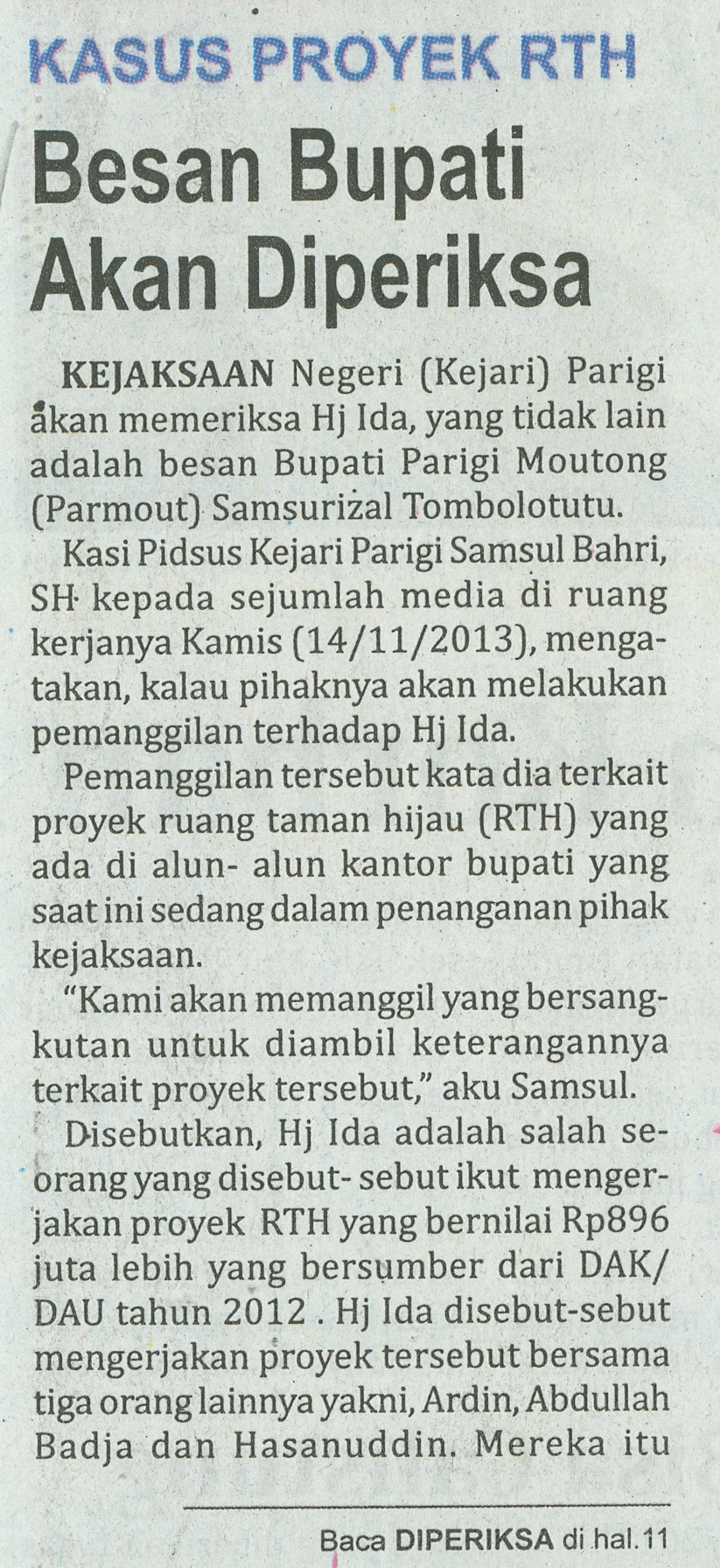 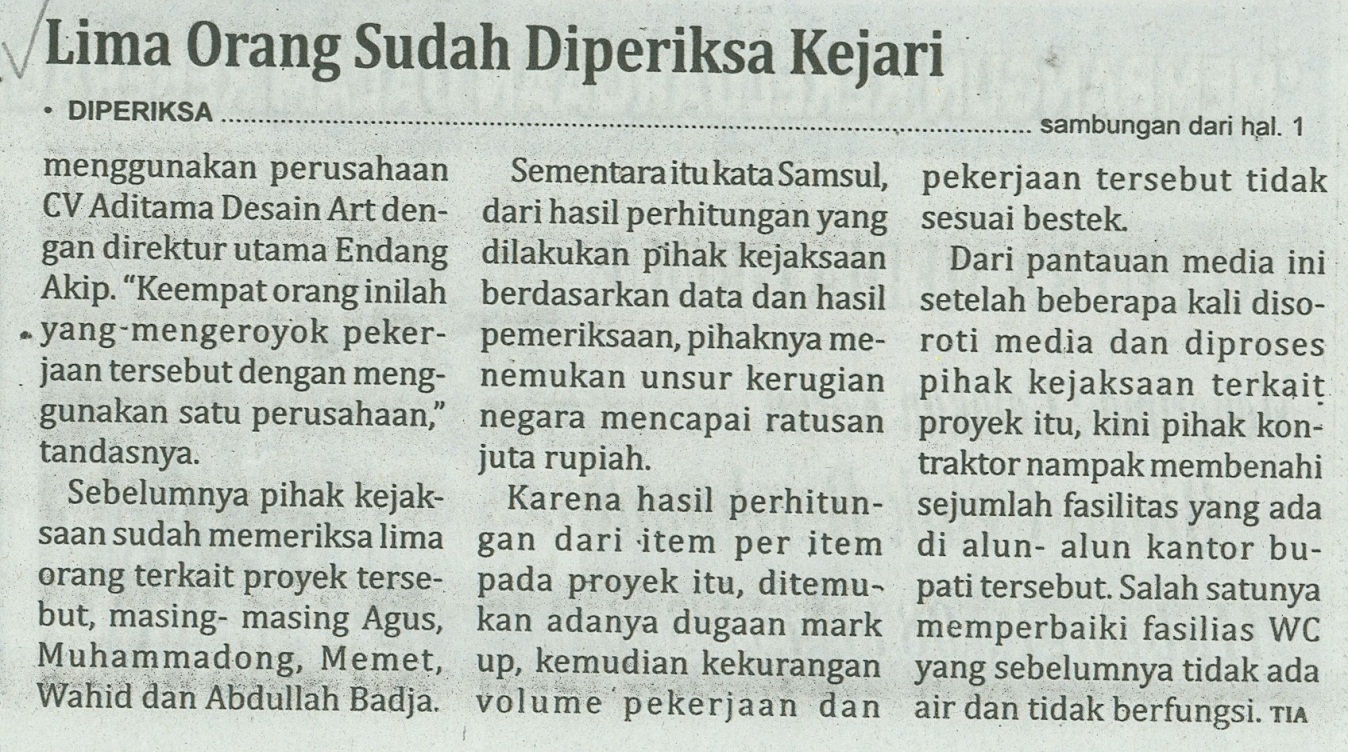 Harian    	:MercusuarKasubaudSulteng IHari, tanggal:Jumat, 15 November 2013KasubaudSulteng IKeterangan:Hal 1 Kolom 1, Hal 11 Kolom 8-10KasubaudSulteng IEntitas:Kabupaten Parigi MoutongKasubaudSulteng I